Hart op de tong 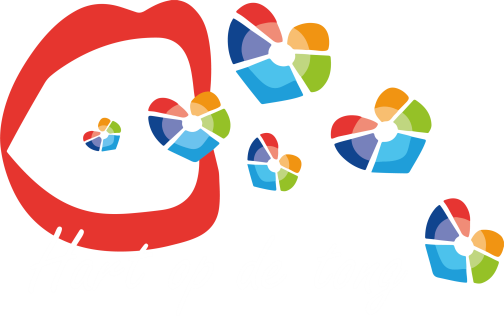 Psalm 85: ‘Breng ons weer tot leven, dan zullen wij ons in u verheugen.’Groeivragen:Wat was het dat God jou door de vorige keer/groeigroep duidelijk had gemaakt? Wat had je voorgenomen om te doen en hoe is dat gegaan?Verwerkingsvragen psalm 85:Lees nog eens samen psalm 85. De NBV geeft een goede structuur met de strofen:2-4, Dankbaar, 5-6 Huidige ervaring, 7-8 Gebed, 9 Verlangen, 10-14 Visioen van KoninkrijkHeb je vragen of onduidelijkheden over de psalm of de preek?Beleef je jouw leven op dit moment als leeg van God of vol van God?Vraag jij je wel eens af of God zich van ons afgekeerd heeft? (v. 5-6)Durf jij te verlangen naar meer en te verwachten, zoals vers 7-9? - ‘Heer geef ons een vernieuwde uitdrukking van uw liefde.’ In welke dwaasheid ben jij geneigd te vervallen wanneer het ‘nog niet’ zwaar op je drukt?Wat zeggen jou de woorden van Jezus ‘ Het Koninkrijk van God is nabij. Kom tot inkeer en hecht geloof aan dit goede nieuws’ (Mc 1:14-15)?Gebed in drietallen:Ga voor dit onderdeel bij voorkeur uiteen in groepjes van drie.Bid om-de-beurt voor elkaar. Persoon A en B bidden voor C.  Wat verlangt C van Gods Geest in zijn/haar leven? Wissel de rollen.Groeivragen:Wat heeft Gods Geest jou door deze psalm, via de preek of in deze avond duidelijk gemaakt?Welke actie kun je daarmee verbinden? Mag de groep de volgende keer bij jou op deze actie terugkomen over hoe dat verlopen is? 